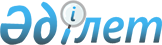 О внесении изменений в решение XXXIV сессии Каркаралинского районного маслихата от 24 декабря 2014 года № 34/289 "О районном бюджете на 2015-2017 годы"Решение XХХIХ сессии Каркаралинского районного маслихата Карагандинской области от 6 августа 2015 года № 39/360. Зарегистрировано Департаментом юстиции Карагандинской области 14 августа 2015 года № 3375

      В соответствии с Бюджетным кодексом Республики Казахстан от 4 декабря 2008 года, Законом Республики Казахстан от 23 января 2001 года "О местном государственном управлении и самоуправлении в Республике Казахстан", районный маслихат РЕШИЛ:

      1. 

Внести в решение XXXIV сессии Каркаралинского районного маслихата от 24 декабря 2014 года № 34/289 "О районном бюджете на 2015-2017 годы" (зарегистрировано в Реестре государственной регистрации нормативных правовых актов № 2918, опубликовано в газете "Қарқаралы" от 17 января 2015 года № 5-6 (11336), в информационно-правовой системе "Әділет" 28 января 2015 года), следующие изменения:



      пункт 1 изложить в следующей редакции:



      "1. Утвердить районный бюджет на 2015-2017 годы согласно приложениям 1, 2 и 3 соответственно, в том числе на 2015 год в следующих объемах:



      1) доходы – 4021334 тысяч тенге, в том числе:



      налоговые поступления – 466098 тысячи тенге;



      неналоговые поступления – 13663 тысячи тенге;



      поступления от продажи основного капитала – 9201 тысяч тенге;



      поступления трансфертов – 3532372 тысяч тенге;



      2) затраты – 4068049 тысяч тенге;



      3) чистое бюджетное кредитование – 15815 тысяч тенге, в том числе:



      бюджетные кредиты – 20811 тысяч тенге;



      погашение бюджетных кредитов – 4996 тысяч тенге;



      4) сальдо по операциям с финансовыми активами – 0 тысяч тенге, в том числе:



      приобретение финансовых активов – 0 тысяч тенге;



      поступления от продажи финансовых активов государства – 0 тысяч тенге;



      5) дефицит (профицит) бюджета – минус 62530 тысяч тенге;



      6) финансирование дефицита (использование профицита) бюджета – 62530 тысяч тенге, в том числе:



      поступление займов – 20811 тысяч тенге;



      погашение займов – 5579 тысяч тенге;



      используемые остатки бюджетных средств – 47298 тысяч тенге.";



      приложения 1, 4, 6 к указанному решению изложить в новой редакции согласно приложениям 1, 2, 3 к настоящему решению.

      2. 

Настоящее решение вводится в действие с 1 января 2015 года.      Председатель 39 сессии,

      исполняющая обязанности

      секретаря районного маслихата:             Б. Абдуллина 

Районный бюджет на 2015 год 

Целевые трансферты и бюджетные кредиты на 2015 год 

Бюджетные программы города, поселка и сельских округов на 2015 год 

Бюджетные программы города, поселка и сельских округов на 2015 год 

Бюджетные программы города, поселка и сельских округов на 2015 год 

Бюджетные программы города, поселка и сельских округов на 2015 год 

Бюджетные программы города, поселка и сельских округов на 2015 год 

Бюджетные программы города, поселка и сельских округов на 2015 год
					© 2012. РГП на ПХВ «Институт законодательства и правовой информации Республики Казахстан» Министерства юстиции Республики Казахстан
				

Приложение 1

к решению Каркаралинского

районного маслихата

от 6 августа 2015 года № 39/360

Приложение 1

к решению Каркаралинского

районного маслихата

от 24 декабря 2014 года № 34/289

Категория

 

Категория

 

Категория

 

Категория

 Сумма (тысяч тенге)

 Класс

 Класс

 Класс

 Сумма (тысяч тенге)

 Подкласс

 Подкласс

 Сумма (тысяч тенге)

 Наименование

 Сумма (тысяч тенге)

 

1

 2

 3

 4

 5

 Доходы

 4021334

 

1

 Налоговые поступления

 466098

 01

 Подоходный налог

 145293

 2

 Индивидуальный подоходный налог

 145293

 03

 Социальный налог

 166350

 1

 Социальный налог

 166350

 04

 Hалоги на собственность

 116099

 1

 Hалоги на имущество

 74403

 3

 Земельный налог

 5541

 4

 Hалог на транспортные средства

 30421

 5

 Единый земельный налог

 5734

 05

 Внутренние налоги на товары, работы и услуги

 34410

 2

 Акцизы

 3446

 3

 Поступления за использование природных и других ресурсов

 18541

 4

 Сборы за ведение предпринимательской и профессиональной деятельности

 12423

 08

 Обязательные платежи, взимаемые за совершение юридически значимых действий и (или) выдачу документов уполномоченными на то государственными органами или должностными лицами

 3946

 1

 Государственная пошлина

 3946

 

2

 Неналоговые поступления

 13663

 01

 Доходы от государственной собственности

 9973

 1

 Поступления части чистого дохода государственных предприятий

 1743

 5

 Доходы от аренды имущества, находящегося в государственной собственности

 8230

 02

 Поступления от реализации товаров (работ, услуг) государственными учреждениями, финансируемыми из государственного бюджета

 190

 1

 Поступления от реализации товаров (работ, услуг) государственными учреждениями, финансируемыми из государственного бюджета

 190

 06

 Прочие неналоговые поступления

 3500

 1

 Прочие неналоговые поступления

 3500

 

3

 Поступления от продажи основного капитала

 9201

 03

 Продажа земли и нематериальных активов

 9201

 1

 Продажа земли

 9201

 

4

 Поступления трансфертов

 3532372

 02

 Трансферты из вышестоящих органов государственного управления

 3532372

 2

 Трансферты из областного бюджета

 3532372

 

Функциональная группа 

 

Функциональная группа 

 

Функциональная группа 

 

Функциональная группа 

 

Функциональная группа 

 Сумма (тысяч тенге)

 Функциональная подгруппа 

 Функциональная подгруппа 

 Функциональная подгруппа 

 Функциональная подгруппа 

 Сумма (тысяч тенге)

 Администратор бюджетных программ

 Администратор бюджетных программ

 Администратор бюджетных программ

 Сумма (тысяч тенге)

 Программа

 Программа

 Сумма (тысяч тенге)

 Наименование

 Сумма (тысяч тенге)

 

1

 2

 3

 4

 5

 6

 II. Затраты

 4068049

 

01

 Государственные услуги общего характера

 584220

 1

 Представительные, исполнительные и другие органы, выполняющие общие функции государственного управления

 485100

 112

 Аппарат маслихата района (города областного значения)

 16070

 001

 Услуги по обеспечению деятельности маслихата района (города областного значения)

 16070

 122

 Аппарат акима района (города областного значения)

 112916

 001

 Услуги по обеспечению деятельности акима района (города областного значения)

 110516

 003

 Капитальные расходы государственного органа 

 2400

 123

 Аппарат акима района в городе, города районного значения, поселка, села, сельского округа

 356114

 001

 Услуги по обеспечению деятельности акима района в городе, города районного значения, поселка, села, сельского округа

 354644

 022

 Капитальные расходы государственного органа

 1470

 2

 Финансовая деятельность

 3454

 459

 Отдел экономики и финансов района (города областного значения)

 3454

 003

 Проведение оценки имущества в целях налогообложения

 2454

 010

 Приватизация, управление коммунальным имуществом, постприватизационная деятельность и регулирование споров, связанных с этим 

 1000

 9

 Прочие государственные услуги общего характера

 95666

 459

 Отдел экономики и финансов района (города областного значения)

 37329

 001

 Услуги по реализации государственной политики в области формирования и развития экономической политики, государственного планирования, исполнения бюджета и управления коммунальной собственностью района (города областного значения)

 36709

 015

 Капитальные расходы государственного органа 

 620

 483

 Отдел жилищно-коммунального хозяйства, пассажирского транспорта, автомобильных дорог, строительства и жилищной инспекции района (города областного значения)

 26197

 001

 Услуги по реализации государственной политики на местном уровне в области жилищно-коммунального хозяйства, пассажирского транспорта, автомобильных дорог, строительства и жилищной инспекции 

 25927

 002

 Капитальные расходы государственного органа

 270

 486

 Отдел земельных отношений, архитектуры и градостроительства района (города областного значения)

 19992

 001

 Услуги по реализации государственной политики в области регулирования земельных отношений, архитектуры и градостроительства на местном уровне

 19552

 003

 Капитальные расходы государственного органа

 440

 494

 Отдел предпринимательства и промышленности района (города областного значения)

 12148

 001

 Услуги по реализации государственной политики на местном уровне в области развития предпринимательства и промышленности

 11878

 003

 Капитальные расходы государственного органа

 270

 

02

 Оборона

 10870

 1

 Военные нужды

 7893

 122

 Аппарат акима района (города областного значения)

 7893

 005

 Мероприятия в рамках исполнения всеобщей воинской обязанности

 7893

 2

 Организация работы по чрезвычайным ситуациям 

 2977

 122

 Аппарат акима района (города областного значения)

 2977

 007

 Мероприятия по профилактике и тушению степных пожаров районного (городского) масштаба, а также пожаров в населенных пунктах, в которых не созданы органы государственной противопожарной службы

 2977

 

04

 Образование 

 2424131

 1

 Дошкольное воспитание и обучение

 113081

 464

 Отдел образования района (города областного значения)

 113081

 040

 Реализация государственного образовательного заказа в дошкольных организациях образования

 113081

 2

 Начальное, основное среднее и общее среднее образование

 2217187

 123

 Аппарат акима района в городе, города районного значения, поселка, села, сельского округа

 6832

 005

 Организация бесплатного подвоза учащихся до школы и обратно в сельской местности

 6832

 464

 Отдел образования района (города областного значения)

 2210355

 003

 Общеобразовательное обучение

 2133078

 006

 Дополнительное образование для детей

 77277

 9

 Прочие услуги в области образования

 93863

 464

 Отдел образования района (города областного значения)

 85863

 001

 Услуги по реализации государственной политики на местном уровне в области образования

 12184

 005

 Приобретение и доставка учебников, учебно-методических комплексов для государственных учреждений образования района (города областного значения)

 33806

 007

 Проведение школьных олимпиад, внешкольных мероприятий и конкурсов районного (городского) масштаба

 191

 012

 Капитальные расходы государственного органа

 270

 015

 Ежемесячная выплата денежных средств опекунам (попечителям) на содержание ребенка-сироты (детей-сирот), и ребенка (детей), оставшегося без попечения родителей

 17717

 022

 Выплата единовременных денежных средств казахстанским гражданам, усыновившим (удочерившим) ребенка (детей)-сироту и ребенка (детей), оставшегося без попечения родителей 

 745

 067

 Капитальные расходы подведомственных государственных учреждений и организаций

 20950

 483

 Отдел жилищно-коммунального хозяйства, пассажирского транспорта, автомобильных дорог, строительства и жилищной инспекции района (города областного значения)

 8000

 049

 Строительство и реконструкция объектов образования

 8000

 

06

 Социальная помощь и социальное обеспечение

 207213

 2

 Социальная помощь

 167103

 451

 Отдел занятости и социальных программ района (города областного значения)

 167103

 002

 Программа занятости

 24693

 005

 Государственная адресная социальная помощь

 14895

 006

 Оказание жилищной помощи

 2000

 007

 Социальная помощь отдельным категориям нуждающихся граждан по решениям местных представительных органов

 9638

 010

 Материальное обеспечение детей-инвалидов, воспитывающихся и обучающихся на дому

 809

 014

 Оказание социальной помощи нуждающимся гражданам на дому

 48422

 016

 Государственные пособия на детей до 18 лет

 22613

 017

 Обеспечение нуждающихся инвалидов обязательными гигиеническими средствами и предоставление услуг специалистами жестового языка, индивидуальными помощниками в соответствии с индивидуальной программой реабилитации инвалида

 36639

 052

 Проведение мероприятий, посвященных семидесятилетию Победы в Великой Отечественной войне

 7394

 9

 Прочие услуги в области социальной помощи и социального обеспечения

 40110

 451

 Отдел занятости и социальных программ района (города областного значения)

 40110

 001

 Услуги по реализации государственной политики на местном уровне в области обеспечения занятости и реализации социальных программ для населения

 37661

 011

 Оплата услуг по зачислению, выплате и доставке пособий и других социальных выплат

 1699

 021

 Капитальные расходы государственного органа 

 750

 

07

 Жилищно-коммунальное хозяйство

 231408

 1

 Жилищное хозяйство

 160583

 123

 Аппарат акима района в городе, города районного значения, поселка, села, сельского округа

 2587

 007

 Организация сохранения государственного жилищного фонда города районного значения, поселка, села, сельского округа

 2587

 464

 Отдел образования района (города областного значения)

 5000

 026

 Ремонт объектов в рамках развития городов и сельских населенных пунктов по Дорожной карте занятости 2020

 5000

 483

 Отдел жилищно-коммунального хозяйства, пассажирского транспорта, автомобильных дорог, строительства и жилищной инспекции района (города областного значения)

 152996

 010

 Проектирование, развитие и (или) обустройство инженерно-коммуникационной инфраструктуры 

 33000

 055

 Проектирование и (или) строительство, реконструкция жилья коммунального жилищного фонда 

 119996

 2

 Коммунальное хозяйство

 28746

 123

 Аппарат акима района в городе, города районного значения, поселка, села, сельского округа

 22546

 014

 Организация водоснабжения населенных пунктов

 22546

 483

 Отдел жилищно-коммунального хозяйства, пассажирского транспорта, автомобильных дорог, строительства и жилищной инспекции района (города областного значения)

 6200

 017

 Развитие системы водоснабжения и водоотведения 

 6200

 3

 Благоустройство населенных пунктов

 42079

 123

 Аппарат акима района в городе, города районного значения, поселка, села, сельского округа

 37863

 008

 Освещение улиц населенных пунктов

 18680

 009

 Обеспечение санитарии населенных пунктов

 5000

 010

 Содержание мест захоронений и погребение безродных

 570

 011

 Благоустройство и озеленение населенных пунктов

 13613

 483

 Отдел жилищно-коммунального хозяйства, пассажирского транспорта, автомобильных дорог, строительства и жилищной инспекции района (города областного значения)

 4216

 021

 Обеспечение санитарии населенных пунктов

 4216

 

08

 Культура, спорт, туризм и информационное пространство

 286071

 1

 Деятельность в области культуры

 142744

 455

 Отдел культуры и развития языков района (города областного значения)

 142744

 003

 Поддержка культурно-досуговой работы

 142744

 2

 Спорт

 11087

 465

 Отдел физической культуры и спорта района (города областного значения)

 11087

 001

 Услуги по реализации государственной политики на местном уровне в сфере физической культуры и спорта

 3520

 004

 Капитальные расходы государственного органа 

 662

 006

 Проведение спортивных соревнований на районном (города областного значения) уровне

 2405

 007

 Подготовка и участие членов сборных команд района (города областного значения) по различным видам спорта на областных спортивных соревнованиях

 4500

 3

 Информационное пространство

 97825

 455

 Отдел культуры и развития языков района (города областного значения)

 83683

 006

 Функционирование районных (городских) библиотек

 83683

 456

 Отдел внутренней политики района (города областного значения)

 14142

 002

 Услуги по проведению государственной информационной политики 

 14142

 9

 Прочие услуги по организации культуры, спорта, туризма и информационного пространства

 34415

 455

 Отдел культуры и развития языков района (города областного значения)

 15269

 001

 Услуги по реализации государственной политики на местном уровне в области развития языков и культуры

 12461

 010

 Капитальные расходы государственного органа 

 430

 032

 Капитальные расходы подведомственных государственных учреждений и организаций

 2378

 456

 Отдел внутренней политики района (города областного значения)

 19146

 001

 Услуги по реализации государственной политики на местном уровне в области информации, укрепления государственности и формирования социального оптимизма граждан

 11915

 003

 Реализация мероприятий в сфере молодежной политики

 6791

 006

 Капитальные расходы государственного органа 

 440

 

10

 Сельское, водное, лесное, рыбное хозяйство, особо охраняемые природные территории, охрана окружающей среды и животного мира, земельные отношения

 202088

 1

 Сельское хозяйство

 69112

 459

 Отдел экономики и финансов района (города областного значения)

 6143

 099

 Реализация мер по оказанию социальной поддержки специалистов

 6143

 462

 Отдел сельского хозяйства района (города областного значения)

 18157

 001

 Услуги по реализации государственной политики на местном уровне в сфере сельского хозяйства

 17887

 006

 Капитальные расходы государственного органа 

 270

 473

 Отдел ветеринарии района (города областного значения)

 44812

 001

 Услуги по реализации государственной политики на местном уровне в сфере ветеринарии

 14381

 003

 Капитальные расходы государственного органа

 940

 007

 Организация отлова и уничтожения бродячих собак и кошек

 1000

 008

 Возмещение владельцам стоимости изымаемых и уничтожаемых больных животных, продуктов и сырья животного происхождения

 23207

 010

 Проведение мероприятий по идентификации сельскохозяйственных животных

 5284

 9

 Прочие услуги в области сельского, водного, лесного, рыбного хозяйства, охраны окружающей среды и земельных отношений

 132976

 473

 Отдел ветеринарии района (города областного значения)

 132976

 011

 Проведение противоэпизоотических мероприятий

 132976

 

11

 Промышленность, архитектурная, градостроительная и строительная деятельность

 900

 2

 Архитектурная, градостроительная и строительная деятельность

 900

 486

 Отдел земельных отношений, архитектуры и градостроительства района (города областного значения)

 900

 004

 Разработка схем градостроительного развития территории района и генеральных планов населенных пунктов

 900

 

12

 Транспорт и коммуникации

 61167

 1

 Автомобильный транспорт

 60441

 123

 Аппарат акима района в городе, города районного значения, поселка, села, сельского округа

 16613

 013

 Обеспечение функционирования автомобильных дорог в городах районного значения, поселках, селах, сельских округах 

 16613

 483

 Отдел жилищно-коммунального хозяйства, пассажирского транспорта, автомобильных дорог, строительства и жилищной инспекции района (города областного значения)

 43828

 026

 Обеспечение функционирования автомобильных дорог

 43828

 9

 Прочие услуги в сфере транспорта и коммуникаций 

 726

 483

 Отдел жилищно-коммунального хозяйства, пассажирского транспорта, автомобильных дорог, строительства и жилищной инспекции района (города областного значения)

 726

 030

 Субсидирование пассажирских перевозок по социально значимым городским (сельским), пригородным и внутрирайонным сообщениям 

 726

 

13

 Прочие

 38784

 9

 Прочие

 38784

 123

 Аппарат акима района в городе, города районного значения, поселка, села, сельского округа

 28784

 040

 Реализация мер по содействию экономическому развитию регионов в рамках Программы "Развитие регионов"

 28784

 459

 Отдел экономики и финансов района (города областного значения)

 10000

 008

 Разработка или корректировка, а также проведение необходимых экспертиз технико-экономических обоснований местных бюджетных инвестиционных проектов и конкурсных документаций концессионных проектов, консультативное сопровождение концессионных проектов

 500

 012

 Резерв местного исполнительного органа района (города областного значения) 

 9500

 

15

 Трансферты

 21197

 1

 Трансферты

 21197

 459

 Отдел экономики и финансов района (города областного значения)

 21197

 006

 Возврат неиспользованных (недоиспользованных) целевых трансфертов

 21189

 016

 Возврат использованных не по целевому назначению целевых трансфертов

 8

 Функциональная группа 

 Функциональная группа 

 Функциональная группа 

 Функциональная группа 

 Функциональная группа 

 Сумма (тысяч тенге)

 Функциональная подгруппа 

 Функциональная подгруппа 

 Функциональная подгруппа 

 Функциональная подгруппа 

 Сумма (тысяч тенге)

 Администратор бюджетных программ

 Администратор бюджетных программ

 Администратор бюджетных программ

 Сумма (тысяч тенге)

 Программа

 Программа

 Сумма (тысяч тенге)

 Наименование

 Сумма (тысяч тенге)

 1

 2

 3

 4

 5

 6

 III. Чистое бюджетное кредитование

 15815

 Бюджетные кредиты 

 20811

 

10

 Сельское, водное, лесное, рыбное хозяйство, особо охраняемые природные территории, охрана окружающей среды и животного мира, земельные отношения

 20811

 1

 Сельское хозяйство

 20811

 459

 Отдел экономики и финансов района (города областного значения)

 20811

 018

 Бюджетные кредиты для реализации мер социальной поддержки специалистов

 20811

 

Категория

 

Категория

 

Категория

 

Категория

 Сумма (тысяч тенге)

 Класс

 Класс

 Класс

 Сумма (тысяч тенге)

 Подкласс

 Подкласс

 Сумма (тысяч тенге)

 Наименование

 Сумма (тысяч тенге)

 

1

 2

 3

 4

 5

 Погашение бюджетных кредитов

 4996

 

5

 Погашение бюджетных кредитов

 4996

 01

 Погашение бюджетных кредитов

 4996

 1

 Погашение бюджетных кредитов, выданных из государственного бюджета

 4996

 

Функциональная группа 

 

Функциональная группа 

 

Функциональная группа 

 

Функциональная группа 

 

Функциональная группа 

 Сумма (тысяч тенге)

 Функциональная подгруппа

 Функциональная подгруппа

 Функциональная подгруппа

 Функциональная подгруппа

 Сумма (тысяч тенге)

 Администратор бюджетных программ

 Администратор бюджетных программ

 Администратор бюджетных программ

 Сумма (тысяч тенге)

 Программа

 Программа

 Сумма (тысяч тенге)

 Наименование

 Сумма (тысяч тенге)

 

1

 2

 3

 4

 5

 6

 IV. Сальдо по операциям с финансовыми активами

 0

 Приобретение финансовых активов

 0

 

Категория

 

Категория

 

Категория

 

Категория

 Сумма (тысяч тенге)

 Класс

 Класс

 Класс

 Сумма (тысяч тенге)

 Подкласс

 Подкласс

 Сумма (тысяч тенге)

 Наименование

 Сумма (тысяч тенге)

 

1

 2

 3

 4

 5

 Поступление от продажи финансовых активов государства

 0

 

Функциональная группа 

 

Функциональная группа 

 

Функциональная группа 

 

Функциональная группа 

 

Функциональная группа 

 Сумма (тысяч тенге)

 Функциональная подгруппа

 Функциональная подгруппа

 Функциональная подгруппа

 Функциональная подгруппа

 Сумма (тысяч тенге)

 Администратор бюджетных программ 

 Администратор бюджетных программ 

 Администратор бюджетных программ 

 Сумма (тысяч тенге)

 Программа

 Программа

 Сумма (тысяч тенге)

 Наименование

 Сумма (тысяч тенге)

 

1

 2

 3

 4

 5

 6

 V. Дефицит бюджета (профицит)

 -62530

 VI. Финансирование дефицита бюджета (использование профицита)

 62530

 

Приложение 2

к решению Каркаралинского

районного маслихата

от 6 августа 2015 года № 39/360

Приложение 4

к решению Каркаралинского

районного маслихата

от 24 декабря 2014 года № 34/289

Наименование

 Сумма (тысяч тенге)

 

1

 2

 

Всего

 412619

 

в том числе:

 

Целевые текущие трансферты

 271812

 

Целевые трансферты на развитие

 119996

 

Бюджетные кредиты

 20811

 

в том числе:

 

Целевые текущие трансферты

 271812

 

в том числе:

 

Аппарат маслихата района (города областного значения)

 65

 

На выплату ежемесячной надбавки за особые условия труда к должностным окладам работников государственных учреждений, не являющихся государственными служащими, а также работников государственных казенных предприятий, финансируемых из местных бюджетов

 65

 

Аппарат акима района (города областного значения)

 2453

 

На выплату ежемесячной надбавки за особые условия труда к должностным окладам работников государственных учреждений, не являющихся государственными служащими, а также работников государственных казенных предприятий, финансируемых из местных бюджетов

 1228

 

На содержание штатной численности отделов регистрации актов гражданского состояния

 1225

 

Аппарат акима района в городе, города районного значения, поселка, села, сельского округа

 5502

 

На выплату ежемесячной надбавки за особые условия труда к должностным окладам работников государственных учреждений, не являющихся государственными служащими, а также работников государственных казенных предприятий, финансируемых из местных бюджетов

 5502

 

Отдел экономики и финансов района (города областного значения)

 383

 

На выплату ежемесячной надбавки за особые условия труда к должностным окладам работников государственных учреждений, не являющихся государственными служащими, а также работников государственных казенных предприятий, финансируемых из местных бюджетов

 383

 

Отдел жилищно-коммунального хозяйства, пассажирского транспорта, автомобильных дорог, строительства и жилищной инспекции района (города областного значения)

 237

 

На выплату ежемесячной надбавки за особые условия труда к должностным окладам работников государственных учреждений, не являющихся государственными служащими, а также работников государственных казенных предприятий, финансируемых из местных бюджетов

 237

 

Отдел земельных отношений, архитектуры и градостроительства района (города областного значения)

 197

 

На выплату ежемесячной надбавки за особые условия труда к должностным окладам работников государственных учреждений, не являющихся государственными служащими, а также работников государственных казенных предприятий, финансируемых из местных бюджетов

 197

 

Отдел предпринимательства и промышленности района (города областного значения)

 185

 

На выплату ежемесячной надбавки за особые условия труда к должностным окладам работников государственных учреждений, не являющихся государственными служащими, а также работников государственных казенных предприятий, финансируемых из местных бюджетов

 185

 

Отдел образования района (города областного значения)

 192041

 

На реализацию государственного образовательного заказа в дошкольных организациях образования

 10998

 

На выплату ежемесячной надбавки за особые условия труда к должностным окладам работников государственных учреждений, не являющихся государственными служащими, а также работников государственных казенных предприятий, финансируемых из местных бюджетов

 146490

 

На повышение оплаты труда учителям, прошедшим повышение квалификации по трехуровневой системе образования

 34553

 

Отдел занятости и социальных программ района (города областного значения)

 21337

 

На выплату ежемесячной надбавки за особые условия труда к должностным окладам работников государственных учреждений, не являющихся государственными служащими, а также работников государственных казенных предприятий, финансируемых из местных бюджетов

 4428

 

На реализацию Плана мероприятий по обеспечению прав и улучшению качества жизни инвалидов

 9515

 

На проведение мероприятий, посвященных семидесятилетию Победы в Великой Отечественной войне

 7394

 

Отдел культуры и развития языков района (города областного значения)

 11664

 

На выплату ежемесячной надбавки за особые условия труда к должностным окладам работников государственных учреждений, не являющихся государственными служащими, а также работников государственных казенных предприятий, финансируемых из местных бюджетов

 11664

 

Отдел внутренней политики района (города областного значения)

 336

 

На выплату ежемесячной надбавки за особые условия труда к должностным окладам работников государственных учреждений, не являющихся государственными служащими, а также работников государственных казенных предприятий, финансируемых из местных бюджетов

 336

 

Отдел сельского хозяйства района (города областного значения)

 177

 

На выплату ежемесячной надбавки за особые условия труда к должностным окладам работников государственных учреждений, не являющихся государственными служащими, а также работников государственных казенных предприятий, финансируемых из местных бюджетов

 177

 

Отдел ветеринарии района (города областного значения)

 32293

 

На возмещение владельцам стоимости изымаемых и уничтожаемых больных животных, продуктов и сырья животного происхождения

 23207

 

На содержание подразделений местных исполнительных органов агропромышленного комплекса

 9000

 

На выплату ежемесячной надбавки за особые условия труда к должностным окладам работников государственных учреждений, не являющихся государственными служащими, а также работников государственных казенных предприятий, финансируемых из местных бюджетов

 86

 

Отдел жилищно-коммунального хозяйства, пассажирского транспорта, автомобильных дорог, строительства и жилищной инспекции района (города областного значения)

 4942

 

На субсидирование пассажирских перевозок по социально значимым городским (сельским), пригородным и внутрирайонным сообщениям

 726

 

На проведение профилактической дезинсекции и дератизации

 4216

 

Целевые трансферты на развитие

 119996

 

в том числе:

 

Отдел жилищно-коммунального хозяйства, пассажирского транспорта, автомобильных дорог, строительства и жилищной инспекции района (города областного значения)

 119996

 

Проектирование и (или) строительство, реконструкция жилья коммунального жилищного фонда

 119996

 

Бюджетные кредиты

 20811

 

в том числе:

 

Отдел экономики и финансов района (города областного значения)

 20811

 

Бюджетные кредиты для реализации мер социальной поддержки специалистов

 20811

 

Приложение 3

к решению Каркаралинского

районного маслихата

от 6 августа 2015 года № 39/360

Приложение 6

к решению Каркаралинского

районного маслихата

от 24 декабря 2014 года № 34/289

Функциональная группа

 

Функциональная группа

 

Функциональная группа

 

Функциональная группа

 

Функциональная группа

 Всего

 в том числе:

 в том числе:

 в том числе:

 в том числе:

 Функциональная подгруппа 

 Функциональная подгруппа 

 Функциональная подгруппа 

 Функциональная подгруппа 

 Всего

 город Каркаралинск

 поселок Карагайлы

 Егиндыбулакский сельский округ

 Абайский сельский округ

 Администратор бюджетных программ

 Администратор бюджетных программ

 Администратор бюджетных программ

 Всего

 город Каркаралинск

 поселок Карагайлы

 Егиндыбулакский сельский округ

 Абайский сельский округ

 Программа

 Программа

 Всего

 город Каркаралинск

 поселок Карагайлы

 Егиндыбулакский сельский округ

 Абайский сельский округ

 Наименование

 Наименование

 Всего

 город Каркаралинск

 поселок Карагайлы

 Егиндыбулакский сельский округ

 Абайский сельский округ

 Всего

 471339

 97392

 39474

 33135

 12102

 

01

 Государственные услуги общего характера

 356114

 51828

 26710

 23927

 10966

 1

 Представительные, исполнительные и другие органы, выполняющие общие функции государственного управления

 356114

 51828

 26710

 23927

 10966

 123

 Аппарат акима района в городе, города районного значения, поселка, села, сельского округа

 356114

 51828

 26710

 23927

 10966

 001

 Услуги по обеспечению деятельности акима района в городе, города районного значения, поселка, села, сельского округа

 354644

 51108

 26710

 23927

 10966

 022

 Капитальные расходы государственного органа

 1470

 720

 0

 0

 0

 

04

 Образование

 6832

 0

 0

 0

 0

 2

 Начальное, основное среднее и общее среднее образование

 6832

 0

 0

 0

 0

 123

 Аппарат акима района в городе, города районного значения, поселка, села, сельского округа

 6832

 0

 0

 0

 0

 005

 Организация бесплатного подвоза учащихся до школы и обратно в сельской местности

 6832

 0

 0

 0

 0

 

07

 Жилищно-коммунальное хозяйство

 62996

 38541

 5490

 4154

 458

 1

 Жилищное хозяйство

 2587

 2587

 0

 0

 0

 123

 Аппарат акима района в городе, города районного значения, поселка, села, сельского округа

 2587

 2587

 0

 0

 0

 007

 Организация сохранения государственного жилищного фонда города районного значения, поселка, села, сельского округа

 2587

 2587

 0

 0

 0

 2

 Коммунальное хозяйство

 22546

 8761

 3000

 1564

 408

 123

 Аппарат акима района в городе, города районного значения, поселка, села, сельского округа

 22546

 8761

 3000

 1564

 408

 014

 Организация водоснабжения населенных пунктов

 22546

 8761

 3000

 1564

 408

 3

 Благоустройство населенных пунктов

 37863

 27193

 2490

 2590

 50

 123

 Аппарат акима района в городе, города районного значения, поселка, села, сельского округа

 37863

 27193

 2490

 2590

 50

 008

 Освещение улиц населенных пунктов

 18680

 13990

 1200

 1300

 0

 009

 Обеспечение санитарии населенных пунктов

 5000

 3000

 1000

 1000

 0

 010

 Содержание мест захоронений и погребение безродных

 570

 190

 190

 190

 0

 011

 Благоустройство и озеленение населенных пунктов

 13613

 10013

 100

 100

 50

 

12

 Транспорт и коммуникации

 16613

 7023

 2530

 2340

 185

 1

 Автомобильный транспорт

 16613

 7023

 2530

 2340

 185

 123

 Аппарат акима района в городе, города районного значения, поселка, села, сельского округа

 16613

 7023

 2530

 2340

 185

 013

 Обеспечение функционирования автомобильных дорог в городах районного значения, поселках, селах, сельских округах

 16613

 7023

 2530

 2340

 185

 

13

 Прочие

 28784

 0

 4744

 2714

 493

 9

 Прочие

 28784

 0

 4744

 2714

 493

 123

 Аппарат акима района в городе, города районного значения, поселка, села, сельского округа

 28784

 0

 4744

 2714

 493

 040

 Реализация мер по содействию экономическому развитию регионов в рамках Программы "Развитие регионов"

 28784

 0

 4744

 2714

 493

 

Функциональная группа

 

Функциональная группа

 

Функциональная группа

 

Функциональная группа

 

Функциональная группа

 в том числе:

 в том числе:

 в том числе:

 в том числе:

 в том числе:

 Функциональная подгруппа 

 Функциональная подгруппа 

 Функциональная подгруппа 

 Функциональная подгруппа 

 Касым Аманжоловский сельский округ

 Нуркен Абдировский сельский округ

 Балкантауский сельский округ

 Бахтинский сельский округ

 Бесобинский сельский округ

 Администратор бюджетных программ

 Администратор бюджетных программ

 Администратор бюджетных программ

 Касым Аманжоловский сельский округ

 Нуркен Абдировский сельский округ

 Балкантауский сельский округ

 Бахтинский сельский округ

 Бесобинский сельский округ

 Программа

 Программа

 Касым Аманжоловский сельский округ

 Нуркен Абдировский сельский округ

 Балкантауский сельский округ

 Бахтинский сельский округ

 Бесобинский сельский округ

 Наименование

 Наименование

 Касым Аманжоловский сельский округ

 Нуркен Абдировский сельский округ

 Балкантауский сельский округ

 Бахтинский сельский округ

 Бесобинский сельский округ

 Всего

 13384

 16306

 12661

 12564

 14774

 

01

 Государственные услуги общего характера

 10847

 12940

 11076

 10692

 11725

 1

 Представительные, исполнительные и другие органы, выполняющие общие функции государственного управления

 10847

 12940

 11076

 10692

 11725

 123

 Аппарат акима района в городе, города районного значения, поселка, села, сельского округа

 10847

 12940

 11076

 10692

 11725

 001

 Услуги по обеспечению деятельности акима района в городе, города районного значения, поселка, села, сельского округа

 10697

 12940

 11076

 10692

 11575

 022

 Капитальные расходы государственного органа

 150

 0

 0

 0

 150

 

04

 Образование

 0

 1479

 0

 0

 1100

 2

 Начальное, основное среднее и общее среднее образование

 0

 1479

 0

 0

 1100

 123

 Аппарат акима района в городе, города районного значения, поселка, села, сельского округа

 0

 1479

 0

 0

 1100

 005

 Организация бесплатного подвоза учащихся до школы и обратно в сельской местности

 0

 1479

 0

 0

 1100

 

07

 Жилищно-коммунальное хозяйство

 538

 375

 375

 375

 375

 1

 Жилищное хозяйство

 0

 0

 0

 0

 0

 123

 Аппарат акима района в городе, города районного значения, поселка, села, сельского округа

 0

 0

 0

 0

 0

 007

 Организация сохранения государственного жилищного фонда города районного значения, поселка, села, сельского округа

 0

 0

 0

 0

 0

 2

 Коммунальное хозяйство

 408

 245

 245

 245

 245

 123

 Аппарат акима района в городе, города районного значения, поселка, села, сельского округа

 408

 245

 245

 245

 245

 014

 Организация водоснабжения населенных пунктов

 408

 245

 245

 245

 245

 3

 Благоустройство населенных пунктов

 130

 130

 130

 130

 130

 123

 Аппарат акима района в городе, города районного значения, поселка, села, сельского округа

 130

 130

 130

 130

 130

 008

 Освещение улиц населенных пунктов

 80

 80

 80

 80

 80

 009

 Обеспечение санитарии населенных пунктов

 0

 0

 0

 0

 0

 010

 Содержание мест захоронений и погребение безродных

 0

 0

 0

 0

 0

 011

 Благоустройство и озеленение населенных пунктов

 50

 50

 50

 50

 50

 

12

 Транспорт и коммуникации

 250

 250

 185

 250

 250

 1

 Автомобильный транспорт

 250

 250

 185

 250

 250

 123

 Аппарат акима района в городе, города районного значения, поселка, села, сельского округа

 250

 250

 185

 250

 250

 013

 Обеспечение функционирования автомобильных дорог в городах районного значения, поселках, селах, сельских округах

 250

 250

 185

 250

 250

 

13

 Прочие

 1749

 1262

 1025

 1247

 1324

 9

 Прочие

 1749

 1262

 1025

 1247

 1324

 123

 Аппарат акима района в городе, города районного значения, поселка, села, сельского округа

 1749

 1262

 1025

 1247

 1324

 040

 Реализация мер по содействию экономическому развитию регионов в рамках Программы "Развитие регионов"

 1749

 1262

 1025

 1247

 1324

 

Функциональная группа

 

Функциональная группа

 

Функциональная группа

 

Функциональная группа

 

Функциональная группа

 

Функциональная группа

 в том числе:

 в том числе:

 в том числе:

 в том числе:

 Функциональная подгруппа 

 Функциональная подгруппа 

 Функциональная подгруппа 

 Функциональная подгруппа 

 Функциональная подгруппа 

 Жанатоганский сельский округ

 Ынталинский сельский округ

 Каракольский сельский округ

 Кайнарбулакский сельский округ

 Администратор бюджетных программ

 Администратор бюджетных программ

 Администратор бюджетных программ

 Администратор бюджетных программ

 Жанатоганский сельский округ

 Ынталинский сельский округ

 Каракольский сельский округ

 Кайнарбулакский сельский округ

 Программа

 Программа

 Жанатоганский сельский округ

 Ынталинский сельский округ

 Каракольский сельский округ

 Кайнарбулакский сельский округ

 Наименование

 Наименование

 Жанатоганский сельский округ

 Ынталинский сельский округ

 Каракольский сельский округ

 Кайнарбулакский сельский округ

 Всего

 11606

 11615

 11171

 19171

 

01

 Государственные услуги общего характера

 10167

 10435

 10405

 15158

 1

 Представительные, исполнительные и другие органы, выполняющие общие функции государственного управления

 10167

 10435

 10405

 15158

 123

 123

 Аппарат акима района в городе, города районного значения, поселка, села, сельского округа

 10167

 10435

 10405

 15158

 001

 Услуги по обеспечению деятельности акима района в городе, города районного значения, поселка, села, сельского округа

 10017

 10435

 10405

 15158

 022

 Капитальные расходы государственного органа

 150

 0

 0

 0

 

04

 Образование

 0

 0

 0

 961

 2

 Начальное, основное среднее и общее среднее образование

 0

 0

 0

 961

 123

 123

 Аппарат акима района в городе, города районного значения, поселка, села, сельского округа

 0

 0

 0

 961

 005

 Организация бесплатного подвоза учащихся до школы и обратно в сельской местности

 0

 0

 0

 961

 

07

 Жилищно-коммунальное хозяйство

 555

 295

 295

 1295

 1

 Жилищное хозяйство

 0

 0

 0

 0

 123

 123

 Аппарат акима района в городе, города районного значения, поселка, села, сельского округа

 0

 0

 0

 0

 007

 Организация сохранения государственного жилищного фонда города районного значения, поселка, села, сельского округа

 0

 0

 0

 0

 2

 Коммунальное хозяйство

 505

 245

 245

 1245

 123

 123

 Аппарат акима района в городе, города районного значения, поселка, села, сельского округа

 505

 245

 245

 1245

 014

 Организация водоснабжения населенных пунктов

 505

 245

 245

 1245

 3

 Благоустройство населенных пунктов

 50

 50

 50

 50

 123

 123

 Аппарат акима района в городе, города районного значения, поселка, села, сельского округа

 50

 50

 50

 50

 008

 Освещение улиц населенных пунктов

 0

 0

 0

 0

 009

 Обеспечение санитарии населенных пунктов

 0

 0

 0

 0

 010

 Содержание мест захоронений и погребение безродных

 0

 0

 0

 0

 011

 Благоустройство и озеленение населенных пунктов

 50

 50

 50

 50

 

12

 Транспорт и коммуникации

 185

 185

 185

 250

 1

 Автомобильный транспорт

 185

 185

 185

 250

 123

 Аппарат акима района в городе, города районного значения, поселка, села, сельского округа

 185

 185

 185

 250

 013

 Обеспечение функционирования автомобильных дорог в городах районного значения, поселках, селах, сельских округах

 185

 185

 185

 250

 

13

 Прочие

 699

 700

 286

 1507

 9

 Прочие

 699

 700

 286

 1507

 123

 Аппарат акима района в городе, города районного значения, поселка, села, сельского округа

 699

 700

 286

 1507

 040

 Реализация мер по содействию экономическому развитию регионов в рамках Программы "Развитие регионов"

 699

 700

 286

 1507

 

Функциональная группа

 

Функциональная группа

 

Функциональная группа

 

Функциональная группа

 

Функциональная группа

 в том числе:

 в том числе:

 в том числе:

 в том числе:

 Функциональная подгруппа 

 Функциональная подгруппа 

 Функциональная подгруппа 

 Функциональная подгруппа 

 Киргизский сельский округ

 Кояндинский сельский округ

 Каршигалинский сельский округ

 МартбекМамыраевский сельский округ

 Администратор бюджетных программ

 Администратор бюджетных программ

 Администратор бюджетных программ

 Киргизский сельский округ

 Кояндинский сельский округ

 Каршигалинский сельский округ

 МартбекМамыраевский сельский округ

 Программа

 Программа

 Киргизский сельский округ

 Кояндинский сельский округ

 Каршигалинский сельский округ

 МартбекМамыраевский сельский округ

 Наименование

 Наименование

 Киргизский сельский округ

 Кояндинский сельский округ

 Каршигалинский сельский округ

 МартбекМамыраевский сельский округ

 Всего

 16877

 11948

 18129

 13769

 

01

 Государственные услуги общего характера

 12690

 11008

 13084

 11139

 1

 Представительные, исполнительные и другие органы, выполняющие общие функции государственного управления

 12690

 11008

 13084

 11139

 123

 Аппарат акима района в городе, города районного значения, поселка, села, сельского округа

 12690

 11008

 13084

 11139

 001

 Услуги по обеспечению деятельности акима района в городе, города районного значения, поселка, села, сельского округа

 12690

 11008

 13084

 11139

 022

 Капитальные расходы государственного органа

 0

 0

 0

 0

 

04

 Образование

 1564

 0

 0

 772

 2

 Начальное, основное среднее и общее среднее образование

 1564

 0

 0

 772

 123

 Аппарат акима района в городе, города районного значения, поселка, села, сельского округа

 1564

 0

 0

 772

 005

 Организация бесплатного подвоза учащихся до школы и обратно в сельской местности

 1564

 0

 0

 772

 

07

 Жилищно-коммунальное хозяйство

 500

 295

 3095

 696

 1

 Жилищное хозяйство

 0

 0

 0

 0

 123

 Аппарат акима района в городе, города районного значения, поселка, села, сельского округа

 0

 0

 0

 0

 007

 Организация сохранения государственного жилищного фонда города районного значения, поселка, села, сельского округа

 0

 0

 0

 0

 2

 Коммунальное хозяйство

 245

 245

 245

 441

 123

 Аппарат акима района в городе, города районного значения, поселка, села, сельского округа

 245

 245

 245

 441

 014

 Организация водоснабжения населенных пунктов

 245

 245

 245

 441

 3

 Благоустройство населенных пунктов

 255

 50

 2850

 255

 123

 Аппарат акима района в городе, города районного значения, поселка, села, сельского округа

 255

 50

 2850

 255

 008

 Освещение улиц населенных пунктов

 205

 0

 500

 205

 009

 Обеспечение санитарии населенных пунктов

 0

 0

 0

 0

 010

 Содержание мест захоронений и погребение безродных

 0

 0

 0

 0

 011

 Благоустройство и озеленение населенных пунктов

 50

 50

 2350

 50

 

12

 Транспорт и коммуникации

 250

 185

 250

 185

 1

 Автомобильный транспорт

 250

 185

 250

 185

 123

 Аппарат акима района в городе, города районного значения, поселка, села, сельского округа

 250

 185

 250

 185

 013

 Обеспечение функционирования автомобильных дорог в городах районного значения, поселках, селах, сельских округах

 250

 185

 250

 185

 

13

 Прочие

 1873

 460

 1700

 977

 9

 Прочие

 1873

 460

 1700

 977

 123

 Аппарат акима района в городе, города районного значения, поселка, села, сельского округа

 1873

 460

 1700

 977

 040

 Реализация мер по содействию экономическому развитию регионов в рамках Программы "Развитие регионов"

 1873

 460

 1700

 977

 

Функциональная группа

 

Функциональная группа

 

Функциональная группа

 

Функциональная группа

 

Функциональная группа

 в том числе:

 в том числе:

 в том числе:

 в том числе:

 в том числе:

 Функциональная подгруппа 

 Функциональная подгруппа 

 Функциональная подгруппа 

 Функциональная подгруппа 

 Мадийский сельский округ

 Ныгмет Нурмаковский сельский округ

 Таттимбетский сельский округ

 Тегисшильдикский сельский округ

 Администратор бюджетных программ

 Администратор бюджетных программ

 Администратор бюджетных программ

 Программа

 Программа

 Наименование

 Наименование

 Всего

 11895

 11219

 16738

 13620

 

01

 Государственные услуги общего характера

 10499

 10260

 13593

 12032

 1

 Представительные, исполнительные и другие органы, выполняющие общие функции государственного управления

 10499

 10260

 13593

 12032

 123

 Аппарат акима района в городе, города районного значения, поселка, села, сельского округа

 10499

 10260

 13593

 12032

 001

 Услуги по обеспечению деятельности акима района в городе, города районного значения, поселка, села, сельского округа

 10499

 10260

 13443

 11882

 022

 Капитальные расходы государственного органа

 0

 0

 150

 150

 

04

 Образование

 0

 0

 0

 0

 2

 Начальное, основное среднее и общее среднее образование

 0

 0

 0

 0

 123

 Аппарат акима района в городе, города районного значения, поселка, села, сельского округа

 0

 0

 0

 0

 005

 Организация бесплатного подвоза учащихся до школы и обратно в сельской местности

 0

 0

 0

 0

 

07

 Жилищно-коммунальное хозяйство

 795

 295

 2295

 130

 1

 Жилищное хозяйство

 0

 0

 0

 0

 123

 Аппарат акима района в городе, города районного значения, поселка, села, сельского округа

 0

 0

 0

 0

 007

 Организация сохранения государственного жилищного фонда города районного значения, поселка, села, сельского округа

 0

 0

 0

 0

 2

 Коммунальное хозяйство

 245

 245

 2245

 0

 123

 Аппарат акима района в городе, города районного значения, поселка, села, сельского округа

 245

 245

 2245

 0

 014

 Организация водоснабжения населенных пунктов

 245

 245

 2245

 0

 3

 Благоустройство населенных пунктов

 550

 50

 50

 130

 123

 Аппарат акима района в городе, города районного значения, поселка, села, сельского округа

 550

 50

 50

 130

 008

 Освещение улиц населенных пунктов

 500

 0

 0

 80

 009

 Обеспечение санитарии населенных пунктов

 0

 0

 0

 0

 010

 Содержание мест захоронений и погребение безродных

 0

 0

 0

 0

 011

 Благоустройство и озеленение населенных пунктов

 50

 50

 50

 50

 

12

 Транспорт и коммуникации

 185

 185

 185

 250

 1

 Автомобильный транспорт

 185

 185

 185

 250

 123

 Аппарат акима района в городе, города районного значения, поселка, села, сельского округа

 185

 185

 185

 250

 013

 Обеспечение функционирования автомобильных дорог в городах районного значения, поселках, селах, сельских округах

 185

 185

 185

 250

 

13

 Прочие

 416

 479

 665

 1208

 9

 Прочие

 416

 479

 665

 1208

 123

 Аппарат акима района в городе, города районного значения, поселка, села, сельского округа

 416

 479

 665

 1208

 040

 Реализация мер по содействию экономическому развитию регионов в рамках Программы "Развитие регионов"

 416

 479

 665

 1208

 

Функциональная группа

 

Функциональная группа

 

Функциональная группа

 

Функциональная группа

 

Функциональная группа

 в том числе:

 в том числе:

 в том числе:

 в том числе:

 в том числе:

 Функциональная подгруппа 

 Функциональная подгруппа 

 Функциональная подгруппа 

 Функциональная подгруппа 

 Темиршинский сельский округ

 Томарский сельский округ

 Шарыктинский сельский округ

 Шарыктинский сельский округ

 Угарский сельский округ

 Администратор бюджетных программ

 Администратор бюджетных программ

 Администратор бюджетных программ

 Темиршинский сельский округ

 Томарский сельский округ

 Шарыктинский сельский округ

 Шарыктинский сельский округ

 Угарский сельский округ

 Программа

 Программа

 Темиршинский сельский округ

 Томарский сельский округ

 Шарыктинский сельский округ

 Шарыктинский сельский округ

 Угарский сельский округ

 Наименование

 Наименование

 Темиршинский сельский округ

 Томарский сельский округ

 Шарыктинский сельский округ

 Шарыктинский сельский округ

 Угарский сельский округ

 Всего

 13260

 12763

 12561

 12561

 13205

 

01

 Государственные услуги общего характера

 11331

 11563

 11068

 11068

 10971

 1

 Представительные, исполнительные и другие органы, выполняющие общие функции государственного управления

 11331

 11563

 11068

 11068

 10971

 123

 Аппарат акима района в городе, города районного значения, поселка, села, сельского округа

 11331

 11563

 11068

 11068

 10971

 001

 Услуги по обеспечению деятельности акима района в городе, города районного значения, поселка, села, сельского округа

 11331

 11563

 11068

 11068

 10971

 022

 Капитальные расходы государственного органа

 0

 0

 0

 0

 0

 

04

 Образование

 0

 0

 0

 0

 956

 2

 Начальное, основное среднее и общее среднее образование

 0

 0

 0

 0

 956

 123

 Аппарат акима района в городе, города районного значения, поселка, села, сельского округа

 0

 0

 0

 0

 956

 005

 Организация бесплатного подвоза учащихся до школы и обратно в сельской местности

 0

 0

 0

 0

 956

 

07

 Жилищно-коммунальное хозяйство

 470

 295

 375

 375

 634

 1

 Жилищное хозяйство

 0

 0

 0

 0

 0

 123

 Аппарат акима района в городе, города районного значения, поселка, села, сельского округа

 0

 0

 0

 0

 0

 007

 Организация сохранения государственного жилищного фонда города районного значения, поселка, села, сельского округа

 0

 0

 0

 0

 0

 2

 Коммунальное хозяйство

 420

 245

 245

 245

 364

 123

 Аппарат акима района в городе, города районного значения, поселка, села, сельского округа

 420

 245

 245

 245

 364

 014

 Организация водоснабжения населенных пунктов

 420

 245

 245

 245

 364

 3

 Благоустройство населенных пунктов

 50

 50

 130

 130

 270

 123

 Аппарат акима района в городе, города районного значения, поселка, села, сельского округа

 50

 50

 130

 130

 270

 008

 Освещение улиц населенных пунктов

 0

 0

 80

 80

 220

 009

 Обеспечение санитарии населенных пунктов

 0

 0

 0

 0

 0

 010

 Содержание мест захоронений и погребение безродных

 0

 0

 0

 0

 0

 011

 Благоустройство и озеленение населенных пунктов

 50

 50

 50

 50

 50

 

12

 Транспорт и коммуникации

 250

 185

 185

 185

 250

 1

 Автомобильный транспорт

 250

 185

 185

 250

 250

 123

 Аппарат акима района в городе, города районного значения, поселка, села, сельского округа

 250

 185

 185

 250

 250

 013

 Обеспечение функционирования автомобильных дорог в городах районного значения, поселках, селах, сельских округах

 250

 185

 185

 250

 250

 

13

 Прочие

 1209

 720

 933

 394

 394

 9

 Прочие

 1209

 720

 933

 394

 394

 123

 Аппарат акима района в городе, города районного значения, поселка, села, сельского округа

 1209

 720

 933

 394

 394

 040

 Реализация мер по содействию экономическому развитию регионов в рамках Программы "Развитие регионов"

 1209

 720

 933

 394

 394

 